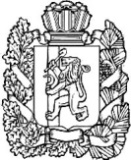 АДМИНИСТРАЦИЯ ПОСЕЛКА НИЖНИЙ ИНГАШНИЖНЕИНГАШСКОГО РАЙОНА КРАСНОЯРСКОГО КРАЯПОСТАНОВЛЕНИЕ    -.-.20-- г.                                    пгт. Нижний Ингаш                                   № проектОб утверждении тарифа на услуги по доставке  1 куб.м. дров (швырок)  на 2021 год для расчета субсидии населениюВ соответствии с Федеральным Законом от 06.10.2003 №131 ФЗ «Об общих принципах организации местного самоуправления в Российской Федерации», постановлением администрации Нижнижнеингашского района №546 от 11.12.2019 «Об утверждении тарифа на услуги по доставке 1 куб.м.  дров (швырок) на 2021 год для расчета субсидии населению», руководствуясь статьей 17 Устава поселка Нижний Ингаш, ПОСТАНОВЛЯЮ:Утвердить тариф на услуги по доставке 1 куб.м. дров (швырок) на 2021 год методом индексации для расчета субсидии населению в сумме 374,60 рублей.Контроль за исполнением постановления возложить на заместителя Главы поселка Нижний ,Ингаш по социальным вопросам Фрицлер Ирину Викторовну. Постановление вступает в силу со дня опубликования постановления в периодическом печатном средстве массовой информации «Вестник муниципального образования поселок Нижний Ингаш» и на Официальном сайте муниципального образования поселок Нижний Ингаш (https://nizhny-ingash.ru) и распространяется на правоотношения, возникшие с 01 января 2021 года.Глава поселка Нижний Ингаш                                                                                                   Б.И. Гузей